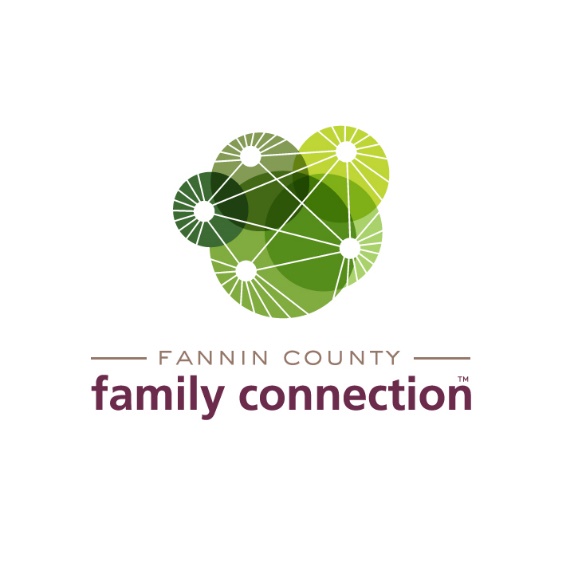 AGENDA – Collaborative MeetingWednesday, May 4, 20228:30 AM	Call to Order - 	Welcome to the George Link, Jr. Community RoomThis meeting will be held in person and virtually via Zoom.8:35 AM	Introductions8:45 AM	Minutes -  April 6, 20228:50AM	Equipment and Services offered through the Georgia Center of the Deaf and Hard of Hearing – Elaina Hinton, Outreach Specialist.   Georgia Center of the Deaf and Hard of Hearing is a non-profit organization that offers resources, equipment, and services for individuals with hearing loss. While there are multiple programs that will be discussed, the main program that will be discussed is the equipment program, which provides equipment for individuals with hearing loss at no-cost. This equipment includes wireless devices, captioned phones, amplified phones, alerting devices, and more. 9:05 AM	Fannin County Foster Parent Crisis – Amberle Dillard,  Social Services Specialist 1, Caregiver Recruitment and Retention Unit – Region 1, DFCS  Did you know that Fannin County is in a crisis right now? We are in need of Foster Parents, but there are different types of foster parents that we need. We’re going to discuss the different opportunities available and ways you or your organization can help local foster children in Fannin County. 9:20 AM	FCFC Strategy Team Update 	FCFC Poverty Awareness Strategy Team Update 9:35 AM	Community Calendar – Open Forum – SUMMER EVENTS/PROGRAMS9:45 AM	AdjournThe Collaborative will pause for Summer Break during the months of June & July.  We’ll see you back on August 10, 2022.  If you have announcements that need to be shared with the area agencies during the break, please send them.  I will forward announcements, program information, etc, to the Collaborative email list approximately every 3 weeks if materials are received.  Have a great summer!